STRUTTURA DEL MASTERIl corso inizierà nel mese di ottobre 2017 e terminerà nel mese di settembre 2018.Le lezioni si terranno il giovedì pomeriggio e il venerdì intera giornata.Sono previste 1500 ore di attività, distinte tra didattica frontale e stage, per complessivi 60 crediti formativi.Il numero massimo di iscritti è pari a 40 unità. I candidati verranno ammessi al MaMaS a seguito della valutazione dei curricula da parte della Commissione Esaminatrice.Il modulo di domanda di partecipazione alla selezione per l’ammissione può essere scaricato dal sito: www.unisannio.it o www.didatticademm.itIl modulo deve essere compilato ed inviato alla segreteria organizzativa del Master, entro il 2 ottobre 2017.Gli ammessi potranno procedere alla redazione della domanda di iscrizione da inoltrare alla Segreteria Organizzativa del Master entro i 15 giorni successivi alla pubblicazione della graduatoria di ammissione.SEGRETERIA ORGANIZZATIVAD.E.M.M. – UNIVERSITA’ DEL SANNIODipartimento diDiritto, Economia, Management e Metodi Quantitativi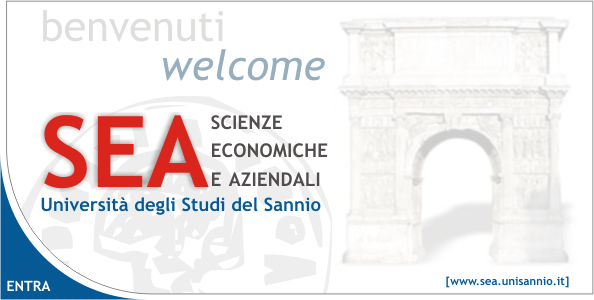 P.zza Arechi II82100 BeneventoTel: 0824/305702E-mail: master.sanitario@unisannio.itWeb: www.unisannio.itMaMaSMASTER UNIVERSITARIO DI II LIVELLO IN “MANAGEMENT SANITARIO”I EDIZIONEA.A. 2017/2018Master in Management Sanitario: “Competenze ed esperienze per una Sanità attenta ai risultati e alla qualità dei servizi”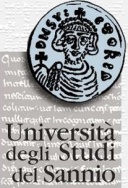 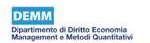 MaMaS: il network e le finalitàIl MaMaS di II livello si propone di fornire una formazione post lauream di eccellenza nella gestione manageriale della Sanità; un settore, oggi più che mai, soggetto ad un profondo cambiamento e ad una costante razionalizzazione delle risorse finanziarie ad esso destinate.ObiettiviIl MAMAS fornisce le competenze tecniche, gestionali e manageriali innovative e specifiche per operare con successo nelle organizzazioni private e pubbliche che operano all’interno della “filiera della salute”. L’offerta didattica consente ai partecipanti di sviluppare competenze relative alla governance, alla direzione e gestione delle aziende sanitarie, alla diffusione dell’innovazione e della partnership pubblico-privato, nonché alla misurazione e valutazione delle performance nella Sanità. Mira, inoltre, al rafforzamento delle capacità gestionali nelle funzioni della pianificazione strategica, della programmazione e del controllo, dell’organizzazione e dei sistemi di qualità del settore sanitario anche in una prospettiva etica e sociale.Struttura ed offerta didatticaIl MaMaS prevede un impegno complessivo di 1.500 ore, corrispondenti a 60 crediti formativi, ripartiti tra: aula (lezioni, seminari, case studies, testimonianze), studio individuale e di gruppo, stage ed elaborazione della tesi finale.Aree tematiche del MasterArea economico-aziendaleArea giuridicaArea etico-socialeArea medicaProfilo dei partecipantiIl master MaMaS si rivolge ai laureati, magistrali o a ciclo unico, di qualsiasi disciplina e ai dipendenti delle aziende operanti nel settore della sanità che ricoprono posizioni di responsabilità e gestionali. Coloro che conseguono il titolo MaMaS, trovano la loro naturale occupazione in ambiti di attività riguardanti il management sanitario ai diversi livelli organizzati (di vertice o responsabili di funzioni) o di governo (aziende pubbliche, aziende private accreditate, centro studi, ecc.).Comitato Tecnico-ScientificoE. Borgonovi (Università Bocconi, Milano), P. Ricci (D.E.M.M., Università del Sannio), F. Amatucci (Direttore MaMaS, D.E.M.M., Università del Sannio), F. De Luca (Università di Pescara), G. Marotta (Direttore D.E.M.M., Università del Sannio), R. Jannelli (D.E.M.M., Università del Sannio), F. Manfredi (Università LUM Jean Monnet).Advisory BoardA. Barnaba (D.A. Fatebenefratelli), Fra Pietro Michele Cicinelli OH (Presidente Fatebenefratelli Provincia Romana), E. De Simone (ODCEC Avellino), M. Morgante (D.G., Asl Avellino) A. Percopo, D.G. A.O. Moscati Avellino), F. Picker (D.G. Asl Benevento 1), G. Rosato (Presidente dell’Ordine dei Medici di Avellino), F. Tedesco (Presidente ODCEC Avellino)Coordinatore e Direttore ScientificoFabio Amatucciamatucci@unisannio.itStage e placementL’attività di placement beneficia della rete di relazioni e convenzioni instaurate tra il MaMaS e le Aziende sanitarie del settore pubblico e privato. Il MaMaS potrà avvalersi della collaborazione, tra gli altri, di: Regione Campania, Provincia di Benevento, Asl di Benevento, Comune di Benevento, Asl di Avellino, ODCEC di Avellino, Ordine Ospedaliero San Giovanni di Dio – Fatebenefratelli, IRFO e numerose aziende ospedaliere pubbliche e private.I docenti del MasterI docenti del MaMaS provengono dalle principali Università e centri di ricerca nazionali impegnati sui temi della Sanità. A questi sono affiancati dirigenti e professionisti del settore della consulenza direzionale in ambito sanitario.